Meldt zich voor deelname aan de proeven of wedstrijd(*):(**) Bij inschrijving voor de BH proef, gelieve een DUIDELIJK LEESBARE kopie van de stamboom toe te voegenIk verklaar mij aansprakelijk voor alle eventuele schade veroorzaakt door bovengenoemde hond.Ik verbind mij ertoe het inschrijfgeld te betalen, ook wanneer ik om welke reden ook niet aanwezig kan zijn.Ondergetekenden erkennen het reglement volgens welk dit evenement wordt ingericht en tengevolge hiervan ook de prestatiebeoordeling van de in functie zijnde keurmeester(s).Ondergetekenden verklaren zich akkoord met de privacy verklaring van de VVDH. Deze kan teruggevonden worden op www.vvdh.be/Privacy of via email opgevraagd: secretaris@vvdh.beNaam en handtekening van de eigenaar		     Naam en handtekening van de geleiderNB.	Vergeet niet de stamboom van de hond, alsook het beoordelings- en waarderings-boekje af te geven, zonder dewelke niet aan het evenement kan worden deelgenomen(*) Schrappen wat niet past	versie 12/01/19Ondergetekende:      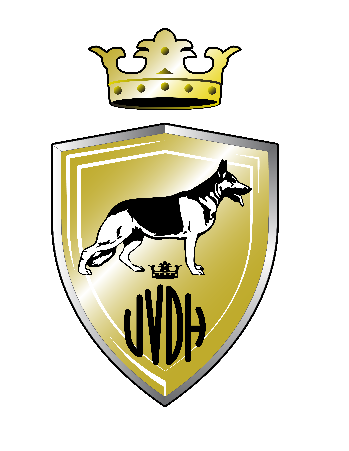 Ondergetekende:      Ondergetekende:      Naam Geleider:      Naam Geleider:      Adres :      Adres :      Adres :      Adres :      Postnummer :     Gemeente:      Gemeente:      Gemeente:      Tel. :      Tel. :      E-mail :      E-mail :      V.V.D.H.-lidmaatschapsnummer :      V.V.D.H.-lidmaatschapsnummer :      V.V.D.H.-lidmaatschapsnummer :      V.V.D.H.-lidmaatschapsnummer :      Lid van kringgroep : Lid van kringgroep : Lid van kringgroep : Lid van kringgroep : Op datum van : Op datum van : Bij kringgroep : Bij kringgroep : Met zijn hond :      Met zijn hond :      Stamboomnummer:      Geboortedatum hond:                Chipnummer  :      Nr Werkboek: KKUSH                         V.V.D.H.:    